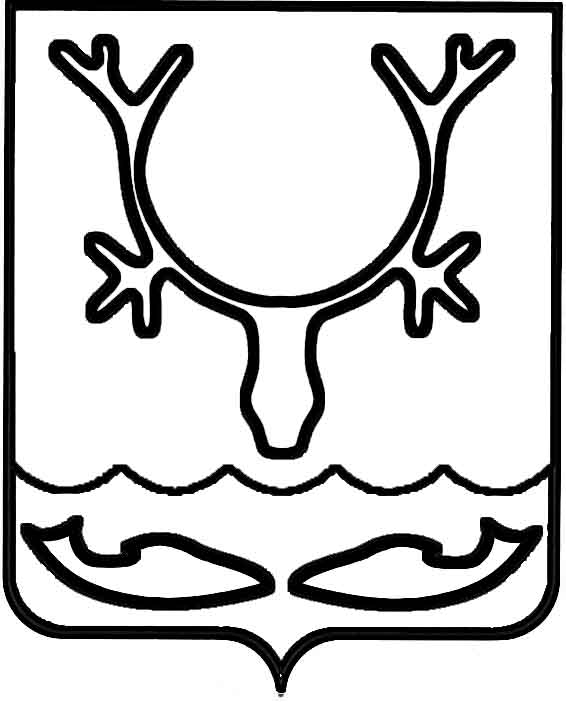 Администрация муниципального образования
"Городской округ "Город Нарьян-Мар"ПОСТАНОВЛЕНИЕО внесении изменений в Порядок предоставления единовременных денежных выплат отдельным категориям граждан, принявших участие                          в специальной военной операции, проводимой          на территории Донецкой Народной республики, Луганской Народной республики и Украины,            и членам их семей, утвержденный постановлением Администрации муниципального образования "Городской округ "Город Нарьян-Мар"                           от 12.07.2022 № 869 В соответствии с пунктом 5 статьи 20 Федерального закона от 06.10.2003 № 131 "Об общих принципах организации местного самоуправления в Российской Федерации", пунктом 4 статьи 7 Устава муниципального образования "Городской округ "Город Нарьян-Мар", решением Совета городского округа "Город Нарьян-Мар" от 23.06.2022 № 349-р (в редакции решения от 29.09.2022 № 366-р) "Об утверждении Положения "О предоставлении единовременных денежных выплат отдельным категориям граждан, принимавших участие в специальной военной операции                  на территориях Донецкой Народной Республики, Луганской Народной Республики                  и Украины, и членам их семей", в целях реализации муниципальной программы "Поддержка отдельных категорий граждан муниципального образования "Городской округ "Город Нарьян-Мар", утвержденной постановлением Администрации МО "Городской округ "Город Нарьян-Мар" от 31.08.2018 № 585, Администрация муниципального образования "Городской округ "Город Нарьян-Мар" П О С Т А Н О В Л Я Е Т:1.	Внести в Порядок предоставления единовременных денежных выплат отдельным категориям граждан, принявших участие в специальной военной операции, проводимой на территории Донецкой Народной республики, Луганской Народной республики и Украины, и членам их семей, утвержденный постановлением Администрации муниципального образования "Городской округ "Город Нарьян-Мар"                            от 12.07.2022 № 869 (далее – Порядок), следующие изменения:1.1.	В пункте 1 после слов "отдельным категориям граждан," дополнить словом "добровольно";1.2.	Пункт 2 дополнить подпунктом 2.1 следующего содержания:"2.1. Финансирование расходов, связанных с исполнением решения Совета городского округа "Город Нарьян-Мар" от 23.06.2022 № 349-р "Об утверждении Положения "О предоставлении единовременных денежных выплат отдельным категориям граждан, принимавших участие в специальной военной операции                          на территориях Донецкой Народной Республики, Луганской Народной Республики                 и Украины, и членам их семей", настоящего Порядка является публичным нормативным обязательством муниципального образования "Городской округ "Город Нарьян-Мар".Расходы по доставке, пересылке и перечислению выплат, предусмотренных настоящим Порядком, осуществляется за счет средств бюджета муниципального образования "Городской округ "Город Нарьян-Мар".";1.3.	В абзаце первом подпункта 3.1 пункта 3 слова "300000 рублей"                    заменить словами "345000 рублей";1.4.	В абзаце первом подпункта 3.2 пункта 3 слова "100000 рублей"                     заменить словами "115000 рублей";1.5.	Абзац восьмой пункта 5 изложить в следующей редакции:"- справка, выданная военно-врачебной комиссией (врачебно-летной комиссией), иной документ, подтверждающий получение заявителем увечья (ранения, травмы, контузии) в ходе проведения специальной военной операции;".2.	Гражданам, получившим дополнительные меры социальной поддержки                      в период с 24 февраля 2022 года до момента вступления в силу настоящего постановления, осуществляется перерасчет произведенных единовременных выплат до размера, установленного подпунктами 1.3, 1.4 пункта 1 настоящего постановления.  3.	Настоящее постановление вступает в силу после его официального опубликования и распространяется на правоотношения, возникшие с 24 марта                      2022 года.17.10.2022№1306Глава города Нарьян-Мара О.О. Белак